2nd GradeSECOND QUARTER LEARNING PRIORITIESTO DEVELOP CORE COMPETENCIES 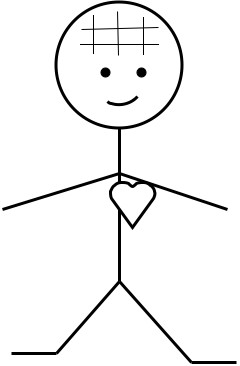 For resources to support learning progress, go tohttp://teacher.depaul.edu.Links to specific resources are embedded in the following pages.Polk Bros. Foundation Center for Urban Educationat DePaul UniversityPrimary Reading Resources    Vocabulary and Reading Resources      Primary Writing GuidesPrimary Literacy ToolkitLearning Guides in Spanish and English Math Guides     Reading   GuidesScience Guides      Social Studies Guides Vocabulary  Guides    Writing GuidesReadings--Texts in Spanish and EnglishFiction      Poetry    Nonfiction
Nonfiction featuring Chicago Use Graphic Organizers to Demonstrate, Guide and Assess to AdvanceStudents can work independently, thenpair to compare and adjust to learn more.math    science     social studies     
academic vocabulary    reading skillsAssessment GuidesMATH MIX: New and Continuing PRIORITIESResearch confirms that if the math curriculum includes “frequent cumulative review” that enables students to retain greater math competence.  Among sources supporting this “mix” is the report “Assisting Students Struggling with Mathematics” of the What Works Clearinghouse, IES Practice Guide, US Department of Education.  This chart is designed to organize planning for new math content and inclusion of math learned earlier in the school year in activities such as: learning centers; “bell ringers”; homework; science; social science--Integrating math into science and social science makes math more meaningful.The two-day Weeks of November are an ideal time for a comprehensive math mixer—students participate in a “math bowl” or make and exchange math problems or make their own math posters to clarify the math they have learned—as a thank you to their teacher!  Homework Essential: Emphasize learning math facts through counting games and other kinds of practice.Daily kinds of assessment: __glossary  __journal   __my own example  __change the problem, solve it__ _______________   __ _________________________________Weekly kinds of assessment: __write math page—fact booklets    __make my own “anchor chart”   __complete a problem that the teacher starts   __ __________________________   __ ________________Common Core Second Grade Literacy Standards EmphasizedIntegrated Standards:1. Ask and answer such questions as who, what, where, when, why, and how to demonstrate understanding of key details in a text—is the basis for responding to questions and tasks based on the other reading standards.  Progress in all standards supports standard 10-- By the end of the year, read and comprehend literature, including stories and poetry, and informational texts, including history/social studies, science, and technical texts in the grades 2–3 text complexity band proficiently, with scaffolding as needed at the high end of the range.The Speaking and Listening Standards are Keys to Learning ACROSS the Curriculum 
Comprehension and CollaborationSL.2.1 Participate in collaborative conversations with diverse partners about grade 2 topics and texts with peers and adults in small and larger groups.
__SL.2.1a Follow agreed-upon rules for discussions (e.g., gaining the floor in respectful ways, listening to others with care, speaking one at a time about the topics and texts under discussion).__SL.2.1b Build on others’ talk in conversations by linking their comments to the remarks of others.__SL.2.1c Ask for clarification and further explanation as needed about the topics and texts under discussion.SL.2.2 Recount or describe key ideas or details from a text read aloud or information presented orally or through other media.
SL.2.3 Ask and answer questions about what a speaker says in order to clarify comprehension, gather additional information, or deepen understanding of a topic or issue.Presentation of Knowledge and IdeasSL.2.4 Tell a story or recount an experience with appropriate facts and relevant, descriptive details, speaking audibly in coherent sentences.
SL.2.5 Create audio recordings of stories or poems; add drawings or other visual displays to stories or recounts of experiences when appropriate to clarify ideas, thoughts, and feelings.
SL.2.6 Produce complete sentences when appropriate to task and situation in order to provide requested detail or clarification. Students exercise Speaking and Listening competencies as they proceed through the gradual release of responsibility.LANGUAGE								   Second GradeThese lists are set up with lines so that you can check your students’ learning priorities for this quarter.SOURCE of Common Core Standards cited in this guide: http://www.corestandards.orgThe standards have been issued with a public license that allows them to be republished for any purpose that supports the standards initiative. © Copyright 2010. National Governors Association Center for Best Practices and Council of Chief State School Officers. All rights reserved.Second Grade:  Second Quarter, Weeks 10-12 Learning PrioritiesLITERATURE AND FOUNDATIONAL SKILLSWeeks 11-12 are combined—each week includes few instructional days.Second Grade:  Second Quarter, Weeks 10-12 Learning PrioritiesNONFICTION LITERACY IN SCIENCE AND SOCIAL SCIENCERead to Learn… Learn to Read BETTER!Weeks 11-12 are combined—each week includes few instructional days.Second Grade: Second Quarter, Weeks 13-14 Learning PrioritiesLITERATURE AND FOUNDATIONAL SKILLSSecond Grade: Second Quarter, Weeks 13-14 Learning PrioritiesNONFICTION LITERACY IN SCIENCE AND SOCIAL SCIENCERead to Learn… Learn to Read BETTER!Second Grade:  Second Quarter, Weeks 15-16 Learning PrioritiesLITERATURE AND FOUNDATIONAL SKILLSSecond Grade:  Second Quarter, Weeks 15-16 Learning PrioritiesNONFICTION LITERACY IN SCIENCE AND SOCIAL SCIENCERead to Learn… Learn to Read BETTER!2nd Grade: Second Quarter, Weeks 17-18 Learning PrioritiesLITERATURE AND FOUNDATIONAL SKILLS2nd Grade: Second Quarter, Weeks 17-18 Learning PrioritiesNONFICTION LITERACY IN SCIENCE AND SOCIAL SCIENCERead to Learn… Learn to Read BETTER!2nd Grade: Second Quarter, Weeks 19-20 Learning PrioritiesLITERATURE AND FOUNDATIONAL SKILLS2nd Grade: Second Quarter, Weeks 19-20 Learning PrioritiesNONFICTION LITERACY IN SCIENCE AND SOCIAL SCIENCERead to Learn… Learn to Read BETTER!Week ofNew MathMath “Mix”—Content to RevisitREADING LITERATUREREADING NONFICTIONKEY IDEAS AND DETAILSKEY IDEAS AND DETAILS2. Recount stories, including fables and folktales from diverse cultures, and determine their central message, lesson, or moral.2. Identify the main topic of a multi-paragraph text as well as the focus of specific paragraphs within the text.3. Describe how characters in a story respond to major events and challenges.3. Describe the connection between a series of historical events, scientific ideas or concepts, or steps in technical procedures in a text.CRAFT AND STRUCTURECRAFT AND STRUCTURE4. Describe how words and phrases (e.g., regular beats, alliteration, rhymes, repeated lines) supply rhythm and meaning in a story, poem, or song.4. Determine the meaning of words and phrases in a text relevant to a grade 2 topic or subject area.5. Describe the overall structure of a story, including describing how the beginning introduces the story and the ending concludes the action.5. Know and use various text features (e.g., captions, bold print, subheadings, glossaries, indexes, electronic menus, icons) to locate key facts or information in a text efficiently.INTEGRATION OF KNOWLEDGE AND IDEASINTEGRATION OF KNOWLEDGE AND IDEAS7. Use information gained from the illustrations and words in a print or digital text to demonstrate understanding of its characters, setting, or plot.7. Explain how specific images (e.g., a diagram showing how a machine works) contribute to and clarify a text.CONVENTIONS IN WRITING AND SPEAKING1. Observe conventions of grammar and usage.__a. Form common irregular plural nouns (e.g., feet, children, teeth, mice, fish).__b. Form the past tense of common irregular verbs (e.g., sat, hid, told).__c. Produce and expand complete declarative, interrogative, imperative, and exclamatory sentences.__d. Produce and expand complete sentences to provide requested detail or clarification.2. Observe conventions of capitalization, punctuation, and spelling.__a. Capitalize holidays, product names, geographic names, and important words in titles.__b. Use commas in greetings and closings of letters.__c. Use apostrophes to form contractions and common possessives.__d. Generalize learned spelling patterns when writing words (e.g., cage → badge; boy → boil; paper → copper).__e. Consult reference materials, including beginning dictionaries, as needed to check and correct spellings.3. (Beings in grade 3)VOCABULARY ACQUISITION AND USE4. Determine word meanings (based on grade 2 reading).__a. Determine or clarify the meaning of unknown or multiple-meaning words through the use of one or more strategies, such as understanding how the word is used in a sentence; analyzing the word’s sounds, spelling, and meaningful parts; and consulting glossaries or beginning dictionaries, both print and digital.__b. Explain the meaning of grade-appropriate compound words (e.g., birdhouse, lighthouse, housefly; bookshelf, notebook, bookmark).__c. Use a known root word as a clue to the meaning of an unknown word with the same root (e.g., addition, additional).__d. Determine the meaning of the new word formed when a known prefix is added to a known word (e.g., happy/unhappy, tell/retell).5. Understand word relationships.__a. Build real-life connections between words and their use (e.g., describe foods that are spicy or juicy).__b. Distinguish shades of meaning among related verbs (e.g., toss, throw, hurl) and related adjectives (e.g., thin, slender, skinny, scrawny).6. Use newly learned words acquired through conversations, reading, and responding to texts.Week of November 5Weeks of November 12-22Literature Genre__biography     __history__historical fiction__ ______________biography  __history__historical fiction__ ____________Reading Literature  CCSSRL.2.3Story elements CCSSRL2.5 structure of story or historyMake a story or history/biography chart; clarify the difference between history and historical fiction.Analyze—how does the character or person respond to a problem; what does that show about the person’s traits?Choose the favorite story you have read.
Tell:Why you like itHow the characters change or what they learnWhat the theme isWhat you think happens nextWord Patterns and GrammarIn addition to scheduled sight words include phrases such as the Fry Phrases.PHONICS FOCUS: Sight Words:Proper nounsPHONICS FOCUS: Sight Words:Proper nounsWriting  Explanatory/ informational CCSSW2.2Write and Illustrate sequence statements--can be fiction or nonfictionWrite and illustrate sequence—can be fiction or nonfiction—to support an idea or theme.Week of November 5Weeks of November 12-22Nonfiction Sources_topic/trade book _ biography_ history  __ video __museum exhibit_topic/trade book _ biography_ history  __ video __museum exhibitScience andSocial ScienceDEVELOP NONFICTION LITERACYCCSSRI.2.2 Organize information to support idea of paragraph.CCSSRI2.7, integrate information from different sourcesIntegrate NONFICTION reading and visual resources to explore a topic with a Focus Question.Classify information from pictures and text in a chart and tell how you do it.  Science example: facts about animals; facts about environment.Use text structure (paragraphs and sections) to tell what the ideas in a text are).  Make glossaryChoose a topic you have learned about.List important information.Draw pictures that show that information.Write captions.Tell the BIG idea that your information supports.Week of November 26Week of December 3Literature GenrePoemPoem Reading LiteratureCCSSR2.4. Describe how words and phrases (e.g., regular beats, alliteration, rhymes, repeated lines) supply rhythm and meaning in a story, poem, or song.Interpret images in a poem –figurative language  Tell what the words mean and how they help you see the idea.Figure out the writer’s message to you. Tell what you like about the poem.Interpret images  in a poem –figurative language  Tell what the words mean and how they help you see the idea.Figure out the writer’s message to you.Tell what you like about the poem.Add your own lines to the poem—or write your own.Word Patterns and GrammarIn addition to scheduled sight words include phrases such as the Fry Phrases.Figurative LanguageRhyming wordsSight Words:PHONICS:Figurative LanguageRhyming wordsSight Words:PHONICS:Writing  Explanatory—descriptive poemWrite a poem or the next part of a poemWrite a poem or the next part of a poem Week of November 26Week of December 3Nonfiction Sources_topic/trade book _ biography_ history  __ video __museum exhibit_topic/trade book _ biography_ history  __ video __museum exhibitScience andSocial ScienceDEVELOP NONFICTION LITERACYCCSSR2.2 organize information to support ideaCCSSR2.3—analyze relationshipsCCSSR2.7—interpret diagramsIntegrate NONFICTION reading and visual resources to explore a topic with a Focus Question.List information to answer a FOCUS QUESTION.Complete a diagram to answer it—first analyze a diagram to see how it works  (Can be a timeline, main idea, or other diagram—students then use same diagram to add information from the text.) Make picture glossary of important content words Use them to explain what you learned Integrate NONFICTION reading and visual resources to explore a topic with a Focus Question.List information to answer a FOCUS QUESTION.Complete a diagram to answer it—first analyze a diagram to see how it works  (Can be a timeline, main idea, or other diagram—students then use same diagram to add information from the text.) Make picture glossary of important content words Use them to explain  what you learnedWeek of December 10 Week of December 17Literature Genre__historical fiction  __folk tale__realistic fiction   __fable__ ________________________historical fiction  __folk tale__realistic fiction   __fable__ ______________________Reading Literature  CCSSRL2.2 themeCCSSRL2.3  character development (relates to theme)Trace the changes in a story—how a character learns about others or himself/herself.Then figure out why the writer tells the story that way—what is the message that the change is intended to help you understand?What is the message or lesson of the story?  Why do you think that? Trace the changes in a story—how a character learns about others or himself/herself.Then figure out why the writer tells the story that way—what is the message that the change is intended to help you understand?What is the message or lesson of the story?  Why do you think that? Word Patterns and GrammarIn addition to scheduled sight words include phrases such as the Fry Phrases. Identify/explain prefixes Sight Words: PHONICS:Identify/explain suffixesSight Words: PHONICS:Writing  explanatory/informationalWrite, then Improve a paragraph—add adjectives  and informationWrite then improve a paragraph—add adjectives and informationWeek of December 10 Week of December 17Nonfiction Sources_topic/trade book _ biography_ history  __ video __museum exhibit_topic/trade book _ biography_ history  __ video __museum exhibitScience andSocial ScienceDEVELOP NONFICTION LITERACYCCSSRi2.5 text features show the writer’s choices to show relationships that CCSSR2.2 communicate ideas Integrate NONFICTION reading and visual resources to explore a topic with a Focus Question.Use text features to find information.Figure out the main idea of a paragraph and list information that supports it.  What ideas does the writer want you to learn?Integrate NONFICTION reading and visual resources to explore a topic with a Focus Question.Use text features to find information.Figure out the main idea of a paragraph and list information that supports it.  Then list ideas from a few paragraphs in same text.What ideas does the writer want you to learn?Week of January 7Week of January 14Literature Genre__historical fiction  __folk tale__realistic fiction   __fable__ ________________________historical fiction  __folk tale__realistic fiction   __fable__ ______________________Reading Literature  CCSSRL2.5 story structure LITERATURE TERMS:Analyze genres--Compare/contrast kinds of “make-believe” stories (such as fable, realistic story, folktale) –Kinds of characters, kinds of events, kinds of settings.How they are different.What structures do they share?What would the writer ask the illustrator to include in pictures?Analyze genres--Compare/contrast kinds of “make-believe” stories (such as fable, realistic story, folktale) How they are different.What structures do they share?What would a writer plan to write each kind?What would the writer ask the illustrator to include in pictures?Word Patterns and GrammarIn addition to scheduled sight words include phrases such as the Fry Phrases.Explain contractions found in text.Sight Words:PHONICS:Compare contractions and possessives.Sight Words:PHONICS:Writing  explanatory/informational Write explanation—outline/diagram  a paragraph (first, analyze one in a text) then write itWrite explanation—outline/diagram  a paragraph (first, analyze one in a text) then write itWeek of January 7Week of January 14Nonfiction Sources_topic/trade book _ biography_ history  __ video __museum exhibit_topic/trade book _ biography_ history  __ video __museum exhibitScience andSocial ScienceDEVELOP NONFICTION LITERACYFigure out how the parts of a text fit together—to tell a sequence or to explain a topic with different sub-topics. (CCSSR3)  Integrate NONFICTION reading and visual resources to explore a topic with a Focus Question.Use text features to figure out the parts.Figure out how the parts of a text fit together—either to tell a sequence or as parts of a whole topic—its subtopics.Figure out important ideas from diagramsWrite to explain what you learned with evidence/examples and your own diagrams.Integrate NONFICTION reading and visual resources to explore a topic with a Focus Question.Use text features to figure out the parts.Figure out how the parts of a text fit together—either to tell a sequence or as parts of a whole topic—its subtopics.Figure out important ideas from diagramsWrite to explain what you learned with evidence/examples and your own diagrams.Week of January 21Week of January 28 Comprehensive AssessmentLiterature Genre__historical fiction  __folk tale__realistic fiction   __fable__ ________________________historical fiction  __folk tale__realistic fiction   __fable__ ______________________Reading Literature  CCSSRL.2.2—theme of a storyCCSSRL2.3  Analyze a story’s developmentHow do you Identify theme?—what lesson the writer wants you to understand—and how the writer communicates it through the characters and events.Read new stories or revisit familiar ones to identify genre and figure out the theme.
Theme: ____________
How the writer helps me understand itMake a “how to read a story guide—
What do you first when you read a story.
Then what do you do?
What do you do when you finish reading the story?
Why do people re-read stories?Make a How to read a poem guide--What do you do when you read a poem?
What do you do first?
Then what do you do?
Why do people re-read poems?Word Patterns and GrammarIn addition to scheduled sight words include phrases such as the Fry Phrases.Use contractions in sentences.Use possessives in sentences.Sight Words:PHONICS:Identify and explain contractions when reading.Explain and give examples of possessives. Writing  explanatory/informational Write then edit paragraph based on a text.Make guide with your own example: how you write a good explanatory paragraphWeek of January 21Week of January 28 Comprehensive AssessmentNonfiction Sources_topic/trade book _ biography_ history  __ video __museum exhibit_topic/trade book _ biography_ history  __ video __museum exhibitScience andSocial ScienceDEVELOP NONFICTION LITERACYFigure out how the parts of a text fit together—to tell a sequence or to explain a topic with different sub-topics. (CCSSR3)  Integrate NONFICTION reading and visual resources to explore a topic with a Focus Question.Use text features to figure out the parts.Figure out how the parts of a text fit together—either to tell a sequence or as parts of a whole topic—its subtopics.Figure out important ideas from diagramsWrite to explain what you learned with evidence/examples and your own diagrams.Integrate NONFICTION reading and visual resources to explore a topic with a Focus Question.Read an unfamiliar text.List the ideas you learn.Use words, pictures, diagram to show an important idea you learn.